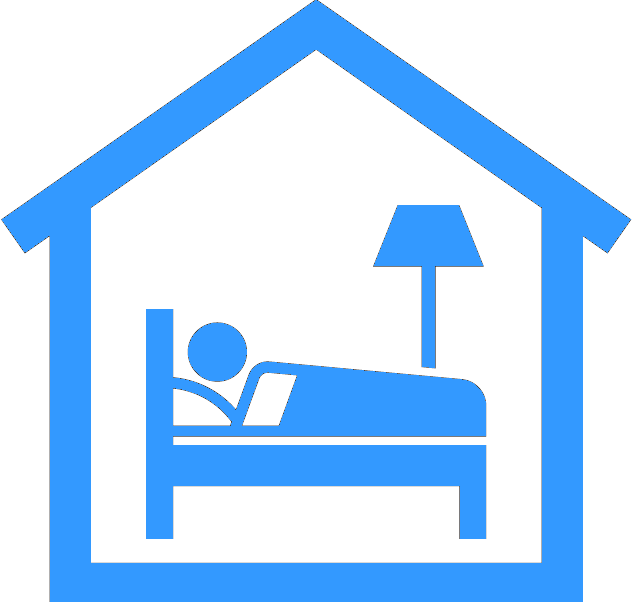 横　須　賀　市　長